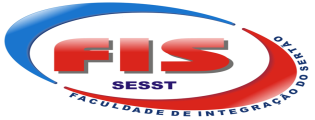 FIS – FACULDADE DE INTEGRAÇÃO DO SERTÃOCURSO: ENFERMAGEM 1º PERÍODOCALENDÁRIO DA 2ª AVALIAÇÃO 2022.222/11 a 29/11/2022Obs.: Entre os dias 22/11 e 29/11 não haverá aula, apenas as provas.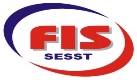 FIS – FACULDADE DE INTEGRAÇÃO DO SERTÃOCURSO: ENFERMAGEM 2º PERÍODOCALENDÁRIO DA 2ª AVALIAÇÃO 2022.223/11 a 29/11/2022Obs.: Entre os dias 23/11 e 29/11 não haverá aula, apenas as provas.FIS – FACULDADE DE INTEGRAÇÃO DO SERTÃOCURSO: ENFERMAGEM 3º PERÍODOCALENDÁRIO DA 2ª AVALIAÇÃO 2022.223/11 a 29/11/2022Obs.: Entre os dias 23/11 e 29/11 não haverá aula, apenas as provas.FIS – FACULDADE DE INTEGRAÇÃO DO SERTÃOCURSO: ENFERMAGEM 4º PERÍODOCALENDÁRIO DA 2ª AVALIAÇÃO 2022.223/11 a 29/11/2022Obs.: Entre os dias 23/11 e 29/11 não haverá aula, apenas as provas.FIS – FACULDADE DE INTEGRAÇÃO DO SERTÃOCURSO: ENFERMAGEM 5º PERÍODOCALENDÁRIO DA 2ª AVALIAÇÃO 2022.223/11 a 29/11/2022Obs.: Entre os dias 23/11 e 29/11 não haverá aula, apenas as provas.FIS – FACULDADE DE INTEGRAÇÃO DO SERTÃOCURSO: ENFERMAGEM 6º PERÍODOCALENDÁRIO DA 2ª AVALIAÇÃO 2022.223/11 a 29/11/2022Obs.: Entre os dias 23/11 e 29/11 não haverá aula, apenas as provas.FIS – FACULDADE DE INTEGRAÇÃO DO SERTÃOCURSO: ENFERMAGEM 7º PERÍODOCALENDÁRIO DA 2ª AVALIAÇÃO 2022.222/11 a 01/12/2022Obs.: Entre os dias 22/11 e 01/12 não haverá aula, apenas as provas.FIS – FACULDADE DE INTEGRAÇÃO DO SERTÃOCURSO: ENFERMAGEM 8º PERÍODOCALENDÁRIO DA 2ª AVALIAÇÃO 2022.221/11 a 29/11/2022Obs.: Entre os dias 21/11 e 29/11 não haverá aula, apenas as provas.FIS – FACULDADE DE INTEGRAÇÃO DO SERTÃOCURSO: ENFERMAGEM 9º PERÍODOCALENDÁRIO DA 2ª AVALIAÇÃO 2022.2DATADURAÇÃODISCIPLINATIPOPROFº22/1119:00 – 21:00Anatomia HumanaPráticaJanieverton23/1119:00 – 21:00BiofísicaTeóricaAndré24/1119:00 – 21:00Citologia, Histologia, EmbriologiaTeóricaPetrusk25/1119:00 – 21:00BioquímicaTeóricaFrancisco28/1119:00 – 21:00Introdução à EnfermagemTeóricaKarla29/1119:00 – 21:00Anatomia HumanaTeóricaJanievertonDATADURAÇÃO DISCIPLINATIPOPROFº23/1119:00 – 21:00Fisiologia HumanaTeóricaFrancisco24/1119:00 – 21:00Genética HumanaTeóricaKarol25/1119:00 – 21:00Português InstrumentalTeóricaZaidiana28/1119:00 – 21:00Microbiologia e ImunologiaTeóricaPetrusk29/1119:00 – 21:00Ciências Humanas e SociaisTeóricaAdilsonDATADURAÇÃO DISCIPLINATIPOPROFº23/1119:00 – 21:00Farmacologia GeralTeóricaGabriela24/1119:00 – 21:00Patologia HumanaTeóricaJoão Quirino25/1119:00 – 21:00Parasitologia HumanaTeóricaPetrusk28/1119:00 – 21:00EpidemiologiaTeóricaViviane29/1119:00 – 21:00BioestatísticaTeóricaGeraldoDATADURAÇÃO DISCIPLINATIPOPROFº23/1119:00 – 21:00Farmacologia AplicadaTeóricaViviane24/1119:00 – 21:00SAETeóricaRoberta25/1119:00 – 21:00Pesquisa AplicadaTeóricaKaroline28/1119:00 – 21:00Semiologia e Semiotécnica de Enfermagem ITeóricaFernanda29/1119:00 – 21:00Ética e Legislação ProfissionalTeóricaVivianeDATADURAÇÃO DISCIPLINATIPOPROFº23/1119:00 – 21:00PsicologiaTeóricaWesley24/1119:00 – 21:00Saúde AmbientalTeóricaGeraldo25/1119:00 – 21:00Semiologia e Semiotécnica de Enfermagem IITeóricaFernanda28/1119:00 – 21:00Enfermagem ClínicaTeóricaRoberta29/1119:00 – 21:00Nutrição TeóricaLucianaDATADURAÇÃO DISCIPLINATIPOPROFº23/1119:00 – 21:00Enf. Cirúrgica ITeóricaEmmanuela24/1119:00 – 21:00Saúde da MulherTeóricaViviane25/1119:00 – 21:00Inf. TransmissíveisTeóricaRoberta28/1119:00 – 21:00Saúde ColetivaTeóricaHudson29/1119:00 – 21:00Saúde MentalTeóricaRobertaDATADURAÇÃO DISCIPLINATIPOPROFº22/1116:00 – 18:00Saúde do HomemTeóricaViviane23/1119:00 – 21:00Saúde da CriançaTeóricaHudson24/1114:00 – 16:00Administração Aplicada ITeóricaJoão Antônio24/1119:00 – 21:00Saúde do TrabalhadorTeóricaFernanda29/1119:00 – 21:00BioéticaTeóricaFernanda01/1219:00 – 21:00GeriatriaTeóricaFernandaDATADURAÇÃO DISCIPLINATIPOPROFº21/1116:00 – 18:00FitoterapiaTeóricaGabriela23/1119:00 – 21:00Administração Aplicada IITeóricaRoberta28/1114:00 – 16:00OncologiaTeóricaJoão Antônio28/1119:00 – 21:00UTITeóricaFelipe29/1119:00 – 21:00Urgência e EmergênciaTeóricaJoão AntônioDATADURAÇÃO DISCIPLINATIPOPROFº28/1119:00 – 20:30TCCIEntregar 2ª parte do ProjetoKaroline